TIPY NA ÚDRŽBU: JAK SE STARAT O SPODNÍ PRÁDLOAť už je Vaše spodní prádlo z krajky, saténu nebo tylu, je vždy jedinečné a jemné. Hýčkejte si je, aby Vám dělalo společnost co možná nejdéle. Zde máme pro Vás několik rad a tipů, které doporučujeme dodržovat… do puntíku!Praní v pračce: ano, je to možné! Avšak za podmínky, že budete dodržovat naše drobné rady:Nikdy byste se neodvážila prát dohromady bílé a barevné prádlo? Velmi správný přístup! Takto si zachováte co nejdéle zářivé barvy.Výrobky jsou roztříděné dle barvy, a nyní vložte prádlo do prací síťky, aby se prádlo nezachytávalo s ostatními kusy. Nemáte prací sítku? Nevadí! Povlak na polštář poslouží stejně dobře!Často se na to zapomíná, ale před vložením do pračky je třeba podprsenky zapnout.Pokud jde o prací prostředek, volte prací prášek pro jemné prádlo a bez aviváže.Zvolte prací program pro jemné prádlo (teplota 30 ˚C) a maximální počet otáček 800 ot/min.Sušení: rozložené naplocho, samozřejmě nedáváme spodní prádlo do sušičky.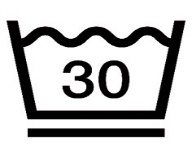 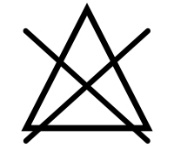 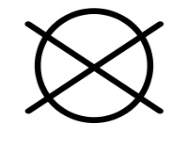 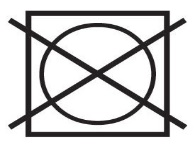 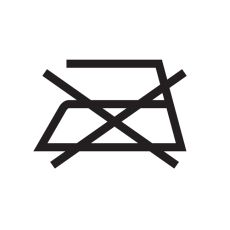 Praní v ruce: doporučujemePokud jste si vyšetřila trochu času a zvolila jste praní v ruce, přesto si přečtěte naše rady a tipy:Ponořte prádlo na několik minut do studené vody a vyjměte ho, aby nedošlo k poškození vlákna nebo jeho přílišnému změknutí.Vždy použijte jemné mýdlo bez mechanického tření.Při ždímání prádlo nekruťte, ale pouze jemně promačkávejte, aby zachovalo svoji elasticitu.Nechte sušit na vzduchu, rozložené naplocho.Nepoužívejte bělicí prostředky, prádlo nebude bělejší, naopak zežloutne.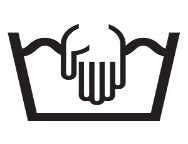 